Приложение Тематическое направление практикиРазвитие эффективных практик социально-психологической поддержки несовершеннолетних матерей, нуждающихся в помощи и поддержке государстваНаименование практики«Мы рядом»География реализация практикиРеспублика БашкортостанПериод внедрения практикис 01 сентября 2021 г.  по 31 августа 2022 г.Целевые группыНесовершеннолетние беременные и родившие детей, в том числе воспитанницы организаций для детей-сирот и детей, оставшихся без попечения родителей, включая:несовершеннолетних на стадии принятия решения о необходимости сохранения беременности и рождения ребенка;несовершеннолетних на стадии принятия рожденного ребенка из медицинского учреждения;несовершеннолетних беременных при наличии риска искусственного прерывания беременности не по медицинским показаниям;несовершеннолетних матерей, лишенных поддержки со стороны отца ребенка, родителей (законных представителей), иных близких людей;несовершеннолетних в период беременности и после появления новорожденного, проживающих в асоциальных семьях;несовершеннолетних беременных и матерей, в том числе воспитанницы организаций для детей-сирот и детей, оставшихся без попечения родителей, при отсутствии места жительства и средств к существованию;несовершеннолетних при наличии внутрисемейного конфликта.В реализации проекта также участвуют: родители (законные представители), иные близкие люди несовершеннолетних – участниц проекта, готовые оказать содействие в улучшении их положения; специалисты государственных и муниципальных организаций разной ведомственной принадлежности;российские негосударственные организации (СОНКО, коммерческие организации, индивидуальные предприниматели);волонтерыПроблемы и потребности целевых групп, решаемые в ходе применения практикиВ ходе реализации Программы решены следующие задачи:сформирована безопасная поддерживающая социальная среда через организацию работы с родителями (законными представителями) и ближайшим окружением, направленная на сохранение и восстановление родственных связей, устранение факторов риска, для развития личностного потенциала несовершеннолетних матерей, в том числе формирования здорового образа жизни, оказание им содействия в защите законных прав и интересов, получении образования и дальнейшего трудоустройства;развиваются механизмы социально-психологической поддержки путем расширения социальных услуг;формируются положительные жизненные ориентиры на материнство, семейные ценности и осознанное родительство, предупреждаются отказы от детей.Для девушек, являющихся целевой группой организовано обучение навыкам компьютерной, цифровой и технической грамотности, развитие навыков художественного вкуса и дизайнерского оформления.Семьи несовершеннолетних также получили необходимую помощь исходя из их индивидуальных потребностей:социальное сопровождение;адресную материальную помощь семье;юридическую помощь в восстановлении, оформлении документов;содействие в оформлении документов, пособий, выплат;содействие в получении образования и дальнейшем трудоустройствеПо ходу реализации проекта проведено 145 встреч в рамках семейной медиации. Урегулированы семейные конфликты, нормализована ситуация в 90 % случаев (в 73 случаях из 82). Восстановлены благоприятные отношения между несовершеннолетними мамами и ее родительской семьейОрганизована социально-психологическая помощь участницам целевой группы в рамках временного проживания в стационаре. Девушки продолжили обучение в рамках заключенного с образовательным учреждением соглашения, при необходимости обеспечен временный присмотр за новорожденными социальными нянямиУчастницы целевой группы обеспечены средствами для удовлетворения текущих потребностей мамы и ребенка (подгузники, средства гигиены, питание для новорожденных).Социальная значимость и обоснованность практикиНа сегодняшний день в республике помощь несовершеннолетним матерям носит ведомственной характер, а их сопровождение сводится к разовым услугам: к постановке на учет в женской консультации, оказанию медицинских услуг, а назначение мер социальной поддержки носит несистемный характер. По сведениям Уполномоченного по правам, ребенка в Республике Башкортостан на 01.01.2020 год (год формирования конкурсной документации по проекту) численность детского населения Республики Башкортостан в возрасте с 14 до 17 лет составляла 175430 человек. В республике в 2020 году 329 несовершеннолетних стали мамами, (402 в 2019 году, 378 в 2018 году), в том числе 2 девочки-подростка возрасте до 14 лет (8 в 2019 году, 2 в 2018 году). При этом снижается количество зарегистрированных браков с участием несовершеннолетних 132 в 2020 году, 156 в 2019 году, 191 в 2018 году, а количество разводов растет – 9 в 2020 году, 7 в 2018 году. Из года в год численность несовершеннолетних беременных остается на достаточно высоком уровне, так, в 2020 г. – 369 (2019 г. – 402, в 2018 г. – 378), к сожалению, 39 из них были прерваны искусственным путем (2019 г. – 47, 2018 г. – 60).Физиологическая и психологическая неготовность несовершеннолетней матери к вынашиванию ребенка сопровождается высоким числом осложнений беременности и родов, рождением недоношенных, больных и травмированных младенцев. Несформированный организм несовершеннолетней беременной испытывает большую физическую и эмоциональную нагрузку. Одной из ключевых проблем несовершеннолетних матерей является их психологическая незрелость, функциональная неготовность к семейной жизни и эффективному материнству, несформированность родительских позиций и материнских установок. Несовершеннолетние мамы в преддверии рождения ребенка оказываются неосведомленными об элементарных особенностях развития малыша, не понимают своей функции в уходе за ребенком и общении с ним, что является основанием для возникновения серьезных проблем в освоении родительской роли. Неопытность и недостаточность знаний по уходу за ребенком, недовольство своей жизнью, отсутствие материнского чувства отражается на здоровье новорожденного, а в некоторых случаях приводит к отказу от заботы о малыше и как следствие принятию решения об отказе от ребенка.Травмирующим моментом является непринятие родственниками как ситуации с беременностью в целом, так и несовершеннолетней мамы с ребенком, в частности. Отсутствие поддержки со стороны ближайшего окружения, неготовность отца будущего ребенка оказывать помощь молодой матери как материальной, так и моральной, приводит к одинокому материнству. Раннее материнство воспринимается обществом как чрезвычайная ситуация, девиация. Нарушение психологического состояния несовершеннолетней уже на первом этапе беременности (осознания и принятия своего положения), связано с неприкрытым осуждением обществом ее положения. Страх порицания со стороны родителей и невозможность до конца осознать всю ответственность, произошедшего, как следствие – неуверенность в принятии правильного решения, снижение активной жизненной позиции. Рождение ребенка несовершеннолетние беременные и их ближайшее окружение связывают с невозможностью получения полноценного образования, профессионального и культурного развития, потерей социального статуса.Важной категорией среди несовершеннолетних матерей являются воспитанницы организаций для детей-сирот и детей, оставшихся без попечения родителей, в силу специфики их ситуации развития. В Республике Башкортостан на конец 1 квартала 2021 года в организациях для детей-сирот и детей, оставшихся без попечения родителей находится 512 воспитанников, из них 183 девочки, за период с 2018 по 2020 год в Республике Башкортостан среди детей-сирот и детей, оставшихся без попечения родителей, было 27 беременных несовершеннолетних и 4 несовершеннолетние матери.Представляется важной, и работа с семьями, направленная на профилактику репродуктивных проблем несовершеннолетних. Так, в республике ведется комплексная работа по социальному сопровождению семей. За 2020 год было принято на социальное сопровождение в республике 3 540 семей, в состав которых входит 14 696 человек, включая 9 133 ребенка. При этом, наиболее распространенными обстоятельствами, по которым семьи принимают на социальное сопровождение, являются отсутствие работы и средств к существованию - 26,7 %, наличие внутрисемейного конфликта – 8,2%, нарушение детско-родительских отношений в семье – 6,1%.Проект «Мы рядом» стал отправной точкой для развития эффективных практик социально-психологической поддержки несовершеннолетних матерей, нуждающихся в помощи и поддержке государства на территории Республики Башкортостан.Сформирован план профилактической работы с юным населением республики с целью профилактики ранней беременности, инфицирования ЗППП, сохранения и поддержания физического и психологического здоровья, повышения грамотности и осведомленности в вопросах репродуктивного поведения.Цель практикиПовышение качества жизни несовершеннолетних матерей, находящихся в трудной жизненной ситуации, включая воспитанниц организаций для детей-сирот и детей, оставшихся без попечения родителейЗадачиСоздание условий для апробации и внедрения новой эффективной технологии социально-психологической поддержки несовершеннолетних беременных и матерей, проживающих на территории Республики Башкортостан.Оказание комплексной помощи несовершеннолетним беременным и матерям, а также членам их семей и лицам из числа социального окружения.Совершенствование информационно-просветительской работы в отношении несовершеннолетних беременных и матерей, и их ближайшего окружения.Социальные результаты практикиРезультаты реализации проекта:200 несовершеннолетних беременных получили социально-психологическую поддержку, в том числе в рамках социального сопровождения;100 несовершеннолетних матерей получили социально-психологическую поддержку;предотвращено 5 отказов от новорожденных детей у несовершеннолетних матерей; 120 несовершеннолетних матерей закончили программу общего образования; 30 несовершеннолетним беременным оказано содействие в трудоустройстве;47 несовершеннолетних беременных, 40 несовершеннолетних матерей с детьми, получили социально-психологическую поддержку, в том числе в рамках социального сопровождения;1925 учащихся образовательных учреждений охвачены профилактической программой «Репродуктивное здоровье в Республике Башкортостан».Краткое описание практикиВ рамках проекта «Мы рядом» организована системная межведомственная работа, направленная как на оказание помощи несовершеннолетним беременным и матерям с детьми для преодоления их проблем, так и на организацию профилактической работы в сфере охраны репродуктивного здоровья подростков, а именно:впервые в республике поддержка несовершеннолетних матерей, нуждающихся в помощи и поддержке государства, регламентирована Порядком межведомственного взаимодействия по оказанию социально-психологической поддержки несовершеннолетних беременных/матерей, включая воспитанниц организаций для детей-сирот и детей оставшихся без попечения родителей; специалистами учреждений социального обслуживания семьи и детей и организаций-соисполнителей проекта организована комплексная (социальная, психологическая, правовая и иная) помощь несовершеннолетним матерям, а также членам их семей и лицам из числа социального окружения посредством реализации программы социально-психологической поддержки; профилактические мероприятия по формированию ответственного отношения к женскому и мужскому здоровью, взаимоотношению полов организованы исходя из разработанной в ходе проекта программе «Репродуктивное здоровье несовершеннолетних в Республике Башкортостан».Такая системная планомерная деятельность помогает достигнуть следующих количественных и качественных показателей:повышается качество жизни несовершеннолетних матерей- участниц проекта, в том числе нормализуется психологическое состояние 90 % вошедших в состав целевой группы, продолжат образование 50% несовершеннолетних матерей, состоящих на социальном сопровождении, сформируется мотивация к получению образования и трудоустройству у не менее чем 15%;повышается родительская ответственность и привязанность к ребенку у 80 % несовершеннолетних матерей, состоящих на социально-психологическом сопровождении;создаются условия для предотвращения воспроизводства неблагополучия, бедности среди несовершеннолетних матерей у не менее 15% несовершеннолетних матерей, состоящих на социальном сопровождении;формируется социальная инфраструктура и технологии, способствующие повышению доступности помощи для несовершеннолетних матерей.Социально-психологическая поддержка оказывается в период беременности и в течение первого года после рождения ребенка.Этапы внедрения эффективной практики с указанием сроков и алгоритма действий каждого этапаЭтап 1. Создание условий для апробации и внедрения новой эффективной технологии социально-психологической поддержки несовершеннолетних матерей, проживающих на территории Республики Башкортостан:создание рабочей группы по управлению проектом;разработка нормативно-правовой и рабочей документации;разработка методических материалов для специалистов;разработка просветительских материалов для населения и участниц целевой группы;заключение соглашений с организациями и учреждениями, участвующими в реализации проекта;проведение установочных мероприятий с целью согласования алгоритмов взаимодействия, целей и задач проекта, сроков реализации и плана мероприятий;организация и проведение обучающих семинаров для специалистов, участвующих в реализации мероприятий проекта;мониторинг результатов реализации комплекса мероприятий проекта и достижение планируемых результатов;представление результатов внедрения типовой модели социально-психологической поддержки несовершеннолетних матерей.Этап 2. Оказание комплексной (социальной, психологической, правовой и иной) помощи несовершеннолетним беременным и матерям, а также членам их семей и лицам из числа социального окружения:формирование целевой группы проекта;разработка и реализация программ экстренной психологической помощи, в том числе в дистанционном формате, беременным несовершеннолетним, несовершеннолетним матерям с новорожденными детьми по воспитанию ответственного отношения к материнству, развитию и укреплению материнских чувств (привязанности), включая обучение навыкам ухода за новорожденными детьми «Я – мама».организация помощи несовершеннолетним беременным и матерям с детьми в условиях стационара в отделении помощи женщинам, находящимся в кризисной ситуации «Мухаббат» (при необходимости по согласованию с родителями);мониторинг качества социально-психологической поддержки несовершеннолетних матерей (в период беременности и послеродовой период), предоставляемой в рамках внедрения типовой модели социально-психологической поддержки несовершеннолетних матерей, включая воспитанниц организаций для детей-сирот и детей, оставшихся без попечения родителей, нуждающихся в помощи и поддержке государства.Этап 3. Совершенствование информационно-просветительской работы в отношении несовершеннолетних матерей и их ближайшего окружения с использованием различных информационных ресурсов, включая Детский телефон доверия:формирование программы информационного сопровождения проекта;презентация проекта для заинтересованных организаций;организация и проведение акций в поддержку служб телефонов доверия - телефона доверия для детей, подростков и их родителей 8-800-2000-122 и службы психологической поддержки по телефону 8-800-347-5000;подготовка просветительских материалов для   усиления информационной и профилактической работы с целевой аудиторией;создание, формирование полезного контента и продвижение подкаста «Семья в ресурсе»;организация выездных информационно-просветительских мероприятий в образовательных учреждениях в рамках программы «Репродуктивное здоровье в Республике Башкортостан».Локальные акты и рабочая документация, необходимые для внедрения практики и ее успешной реализацииСформирован пакет нормативно-правовых актов:Порядок межведомственного взаимодействия по оказанию социально-психологической поддержки несовершеннолетних беременных/матерей, включая воспитанниц организаций для детей-сирот и детей, оставшихся без попечения родителей (находится в стадии утверждения Правительством Республики Башкортостан).Кроме того, были разработаны локальные нормативные акты: протокол оказания экстренной психологической помощи беременным несовершеннолетним, несовершеннолетним матерям с новорожденными детьми (утв. Приказом ГКУ Республиканский ресурсный центр «Семья» от 7 февраля 2022 № 21-ОД);протокол оказания социально-психологической помощи для ближайшего социального окружения несовершеннолетних беременных и матерей с применением методов семейной и восстановительной медиации утвержден и принят к работе во всех подразделениях ГКУ республиканский ресурсный центр «Семья» (утвержден Приказом ГКУ Республиканский ресурсный центр «Семья» от № 20-ОД от «7» февраля 2022 г.).Ресурсное обеспечение реализации практики (кадровые ресурсы, методические материалы, техническое оснащение, наличие специализированного оборудования и т.д.)Для повышения качества и эффективности социальных и психологических услуг, оказываемых целевой группе проекта было организовано: семинар для специалистов учреждений социального обслуживания семьи и детей «Профилактика отказов от новорожденных детей. Оказание комплексной помощи несовершеннолетним беременным и родившим» (3 дня по 8 часов);22 по 24 июня 2022 пройдена стажировка по программе «Профилактика отказов от новорожденных. Помощь несовершеннолетним беременным и родившим детей» в государственном учреждении Тульской области «Областной центр социальной помощи семьи и детям».Разработана программа социально-психологической поддержки несовершеннолетних матерей, нуждающихся в помощи и поддержке государства, утвержденная Приказом ГКУ Республиканский ресурсный центр «Семья» от 17.05.2022 г.  № 50-ОД «Об утверждении программы социально-психологической поддержки несовершеннолетних матерей, нуждающихся в помощи и поддержке государства». Разработана программа по воспитанию ответственного отношения к материнству, развитию и укреплению материнских чувств (привязанности), включая обучение навыкам ухода за новорожденными детьми «Я – мама».Созданы условия для организации временного проживания лиц из числа целевой аудитории, в помещении проживали 5 участниц проекта. Для девушек организовано пространство – отдельная комната для пребывания беременных несовершеннолетних, несовершеннолетних матерей с новорожденными детьми. Для мам и их детей созданы безопасные и благоприятные условия для проживания.  Кризисное отделение оснащено необходимым оборудованием – мебелью, средствами для ухода за детьми:кровати и текстиль для мамы и ребенка;коляски; электрокачели; пеленальный столик; радионяни; молокоотсосы;слинги; переноски для безопасного перемещения ребенка. Укомплектовано 2 рабочих места для удовлетворения образовательных потребностей молодых мам (закуплены письменные столы, стулья, компьютеры и периферийное оборудование).ПубличностьКоличество публикаций в печатных средствах массовой информации о ходе и результатах реализации проекта – 1;Количество теле- и радиоэфиров по тематике проекта – 3;Количество публикаций по тематике проекта, размещенных на Интернет-ресурсах – 14.Организации-партнеры (перечень организаций, с которыми осуществляется взаимодействие при реализации практики)Заключены соглашения о сотрудничестве между ГКУ Республиканский ресурсный центр «Семья» и организациями соисполнителями Проекта непосредственно обеспечивающими его реализацию:аппарат уполномоченного по правам ребенка в РБ;Государственное собрание Курултай РБ; Республиканский клинический перинатальный центр РКПЦ Уфа;Клиническая больница «РЖД-медицина»;Кафедра акушерства и гинекологии №1 ФГБОУ ВО БГМУ Минздрава РФ; Благотворительный фонд «Территория счастья»;региональная общественная организация «Позитивная среда»;управление по опеке и попечительству Администрации городского округа город Уфа Республики Башкортостан;детский благотворительный фонд «С любовью»;Башкортостанское региональное отделение Молодежной общероссийской общественной организации «Российские студенческие отряды»; центр социальных технологий «Ломая барьеры».Визуальное представление практики: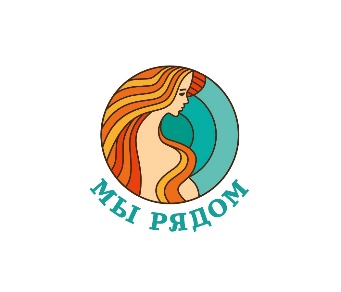 презентация в формате Microsoft PowerPoint (.pptx)https://drive.google.com/drive/folders/1TlezM9A8JsIh71pXkxm4KjmAvCbgxIUF?usp=sharingинформационный материал для целевой группы (буклеты, брошюру и т.д.)Пополнена информационно-методическая база учреждения, в рамках проекта были разработаны следующие материалы:информационный буклет о различных способах психологической поддержки «Комплексная помощь и поддержка несовершеннолетних беременных и матерей «Мы рядом»;флайер в поддержку Детского телефона доверия «Скажи, о чем молчишь!»;флайер в поддержку акции Заботливые дни #Заботливыедни #RedBox;психологические альбомы для девушки и юноши «Важное для тебя»;Дневник беременности;Фотоальбом «Мои успехи» фотоматериал(JPG или TIFF, 300 dpi, размер фотографии больше 4 мб, не более 10 штук; фотографии должны быть цветными, четкими, отражающими тематику практики)https://drive.google.com/drive/folders/1TlezM9A8JsIh71pXkxm4KjmAvCbgxIUF?usp=sharingвидеоролик (длительность не более 2 минут)https://drive.google.com/drive/folders/1AQkVJr4i-ykVQirjiq7I0Du2la1Vnb8L?usp=share_linkдругое (указать наименование)Проект «Мы рядом» представили на XII Всероссийском форуме «Вместе ради детей»https://www.youtube.com/watch?v=doBhmfxoZzQ Проект представлен на рабочем совещании специалистов женских консультаций и отделов по делам несовершеннолетних https://www.instagram.com/p/CWS4_YAMntf/?utm_source=ig_web_copy_link  Лекция «Woman’s health&wellness» в рамках проекта «Репродуктивное здоровье» и акции #заботливыедниhttps://www.instagram.com/p/CWXtOWis6wD/?utm_source=ig_web_copy_link Проект представлен в эфире канала Вся Уфа https://www.instagram.com/tv/CWcwXLAlz0I/?utm_source=ig_web_copy_link  Проект представлен в эфире канала БСТhttps://www.instagram.com/tv/CX720DxBeYV/?utm_source=ig_web_copy_link В рамках Гранта «Мы рядом» мы выпустили первый подкаст «Семья в ресурсе»https://su30.mintrudrb.ru/posts/192196  И.о. начальника отдела социальной профилактики Республиканского ресурсного центра «Семья» Александра Кабанова побывала в гостях утреннего шоу «Салям» на телеканале БСТ и рассказала о наших проектах https://vk.com/centersemya?w=wall-124292139_7666Лекции проекта «О самом важном… Репродуктивное здоровье нового поколения»http://su30.mintrudrb.ru/posts/204010Интервью директора ГКУ Республиканский ресурсный центр «Семья» на Радио номер 1 программа «Визави» https://vk.com/audio2000222366_456245028В Башкирии реализуется проект по сохранению репродуктивного здоровья несовершеннолетних. Об этом на телеканале БСТ поговорили с депутатом Госсобрания РБ М.М. Скоробогатовой https://gtrk.tv/proekty/vesti-intervyu/265789-bashkirii-realizuetsya-proekt-sohraneniyu-reproduktivnogo-zdorovyaВ Центре «Семья» появилась Мультстудия!http://su30.mintrudrb.ru/posts/212199Мультфильм создан в Мультстудии Центра «Семья»http://su30.bashzan.ru/posts/215943  На IX социально-значимом выставке-форуме «Мир семьи и детства» представлены итоги грантового проекта «Мы рядом».https://vk.com/centersemya?w=wall-124292139_8013Дополнительная информацияОтзывы благополучаетелей, специалистов-практиковhttps://drive.google.com/drive/folders/1AQkVJr4i-ykVQirjiq7I0Du2la1Vnb8L?usp=share_linkКлючевые слова (теги, по которым возможен поиск практик в реестре)#МырядомРБ #Заботливыедни #RedBoxСведения об организацииСведения об организацииНазвание организацииГКУ Республиканский ресурсный центр «Семья»Контактная информация:юридический адрес450071 РБ, г. Уфа, ул. 50 лет СССР, д. 27/1руководитель организацииЗавьялова Ольга Геннадьевнаконтактное лицоСальманова Анна Висановна – заместитель директора, 83472860232, 89174439047электронная почтаmintrud.su30@bashkortostan.ru, Salmanova.AV@bashkortostan.ru сайт организацииофициальный сайт: su30.mintrudrb.ru группа Вконтакте: vk.com/centersemyaТелеграмм https://t.me/centersemya